ЗаключениеКонтрольно-счётной палаты Дубровского районана проект решения Пеклинского сельского Совета народных депутатов «О бюджете Пеклинского сельского поселения Дубровского муниципального района Брянской области на 2023 год и на плановый период 2024 и 2025 годов»п. Дубровка 2022п. Дубровка                                                                                        12.12.2022г.Общие положенияЗаключение Контрольно-счетной палаты Дубровского района на проект решения Пеклинского сельского Совета народных депутатов  «О бюджете  Пеклинского сельского поселения Дубровского муниципального района Брянской области на 2023 год и на плановый период 2024 и 2025 годов» (далее – Заключение) подготовлено в соответствии с Бюджетным кодексом Российской Федерации,  Положением «О Контрольно-счетной палате Дубровского района»,  Стандартом внешнего муниципального финансового контроля (СВМФК) 101 «Порядок осуществления предварительного контроля формирования проекта местного бюджета на очередной финансовый год и на плановый период», Регламентом Контрольно-счетной палаты Дубровского района, пунктом 1.2 плана работ Контрольно-счётной палаты  на 2022 год и муниципальными правовыми актами Пеклинского сельского поселения.Проект решения Пеклинского сельского Совета народных депутатов  «О бюджете  Пеклинского сельского поселения Дубровского муниципального района Брянской области на 2023 год и на плановый период 2024 и 2025 годов» внесен Пеклинской сельской администрацией на рассмотрение в Пеклинский сельский Совет народных депутатов в срок, установленный пунктом 4.1  Решения Пеклинского сельского Совета народных  депутатов от 11.06.2021 № 41 (с изм. от 21.10.2021г. № 52)  «О порядке составления, рассмотрения и утверждения проекта бюджета, а также представления, рассмотрения и утверждения отчетности об исполнении бюджета Пеклинского сельского поселения Дубровского муниципального района Брянской области и его внешней проверке».     Предоставленным проектом решения «О бюджете Пеклинского сельского поселения Дубровского муниципального района Брянской области на 2023 год и на плановый период 2024 и 2025 годов» предлагается утвердить следующие основные характеристики бюджета:на 2023 год:- прогнозируемый общий объем доходов бюджета в сумме 2 056,9 тыс. рублей, в том числе налоговые и неналоговые доходы в сумме 1 814,0 рублей;- общий объем расходов бюджета в сумме 2 056,9 тыс. рублей;- верхний предел муниципального внутреннего долга на 1 января 2024 года в сумме 0,0 рублей;- прогнозируемый дефицит бюджета на 2023 год 0,0 рублей.на плановый период 2024 и 2025 годов: - прогнозируемый общий объем доходов на 2024 год в сумме 2 116,1 тыс. рублей, в том числе налоговые и неналоговые доходы в сумме 1 953,0 тыс. рублей, и на 2025 год в сумме 2 202,4 тыс. рублей, в том числе налоговые и неналоговые доходы в сумме 2 035,0 тыс. рублей;- общий объем расходов бюджета на 2024 год в сумме 2 116,0 тыс. рублей в том числе условно утвержденные расходы в сумме 51,0 рублей и на 2025 год в сумме 2 202,4 тыс. рублей, в том числе условно утвержденные расходы в сумме 100,0 тыс. рублей;- верхний предел муниципального внутреннего долга Пеклинского сельского поселения Дубровского муниципального района Брянской области на 1 января 2025 года в сумме 0,0 рублей и на 1 января 2026 года в сумме 0,0 рублей;- прогнозируемый дефицит бюджета на плановый период 2024 и 2025 годов 0,0 рублей.При планировании бюджета Пеклинского сельского поселения Дубровского муниципального района Брянской области предусмотрены ассигнования в целях реализации Федерального закона от 28.12.2017 № 421-ФЗ «О внесении изменений в отдельные законодательные акты Российской Федерации в части повышения минимального размера оплаты труда до прожиточного минимума трудоспособного населения» проекта федерального закона «Об установлении минимального размера оплаты труда с 1 января 2023 года», устанавливающего с 1 января 2023 года минимальный размер оплаты труда в сумме 16 242 рубля в месяц.Планирование расходов бюджета Пеклинского сельского поселения Дубровского муниципального района Брянской области на 2023 год и на плановый период 2024 и 2025 годов осуществлялся с учётом следующих Решений об индексации отдельных статей расходов, запланированных при формировании бюджета Пеклинского сельского поселения Дубровского муниципального района Брянской области на 2023 год и на плановый период 2024 и 2025 годов2. Параметры прогноза исходных экономических показателейдля составления проекта бюджетаПрогноз социально-экономического развития Пеклинского сельского поселения на 2023 год и на плановый период 2024 и 2025 годов разработан исходя из основных макроэкономических показателей социально-экономического развития территории за предыдущие годы, итогов за отчетный период 2022 года, сценарных условий развития экономики, основных параметров прогноза социально-экономического развития на 2023 год и на плановый период 2024 и 2025 годов.Согласно пояснительной записке к прогнозу социально-экономического развития территории на 2023 год и на плановый период 2024 и 2025 годов в прогнозе учтены принимаемые меры экономической политики, включая реализацию Общенационального плана действий, плана первоочередных мероприятий по обеспечению устойчивого развития экономики Дубровского района, обеспечивающих восстановление занятости, доходов населения и рост экономики, а также реализацию региональных проектов Брянской области. Прогноз разработан по трем вариантам – консервативному, базовому и целевому. Разработка проекта бюджета на 2023 год и на плановый период 2024 и 2025 годов осуществлялась на основе базового варианта прогноза. В связи с чем, Контрольно-счетной палатой Дубровского района при анализе прогноза основное внимание уделено базовому варианту прогноза социально-экономического развития территории на 2023 год и на плановый период 2024 и 2025 годов.3. Общая характеристика проекта бюджета3.1.  Основные параметры бюджета поселения, структурные особенности и основные характеристики проекта решения о бюджете.По сравнению с оценкой 2022 года в 2023 году доходы бюджета прогнозируется на уровне 51,7%, в 2024 году – 53,2% и в 2025 году – 55,3 процента.Объем расходов бюджета на 2023 год прогнозируется в сумме 2056,9 тыс. рублей, что составляет 44,2% уровня 2022 года, на 2024 год – 2116,1 тыс. рублей или 45,5 %, на 2025 год – 2202,4 тыс. рублей или 47,3 процента.Прогноз основных параметров бюджета представлен в таблице.3.2. Анализ соответствия проекта решения Бюджетному кодексу РФ и иным нормативным правовым актам Проект решения о бюджете Пеклинского сельского поселения Дубровского муниципального района Брянской области на 2023 год и на плановый период 2024 и 2025 годов подготовлен в соответствии с требованиями Бюджетного  кодекса Российской  Федерации, Федерального закона от 06.10.1999 № 184-ФЗ «Об общих принципах организации законодательных (представительных) и исполнительных органов государственной власти субъектов Российской Федерации», Федерального закона от 06.10.2003 № 131-ФЗ «Об общих принципах организации местного самоуправления в Российской Федерации», Решения Пеклинского сельского Совета народных депутатов  от 11.06.2021 № 41 (с изм. от 21.10.2021г. № 52) «О порядке составления, рассмотрения и утверждения проекта бюджета, а также представления, рассмотрения и утверждения отчетности об исполнении бюджета Пеклинского сельского поселения Дубровского муниципального района Брянской области и его внешней проверке».   Пунктом 1 проекта решения определены общий объем доходов, общий объем расходов бюджета, прогнозируемый дефицит бюджета, а также верхний предел муниципального внутреннего долга на 1 января 2024 года, что соответствует требованиям решения Пеклинского сельского Совета народных депутатов от 11.06.2021 № 41. Указанные параметры бюджета в соответствии с Бюджетным кодексом РФ и Решением № 41 являются предметом рассмотрения Пеклинским сельским Советом народных депутатов проекта решения о бюджете.    Во втором пункте указанные параметры бюджета утверждаются на плановый период 2024 и 2025 годов.Прогнозирование собственных доходов бюджета в проекте проведено в соответствии со статьей 174.1 Бюджетного кодекса РФ, в условиях действующего на день внесения проекта решения о бюджете в Пеклинский сельский Совет народных депутатов налогового и бюджетного законодательства Российской Федерации, с учетом изменений, вступающих в действие с 1 января 2023 года и последующие годы, а также иные правовые акты, устанавливающие неналоговые доходы бюджета.Пунктом 3, 4 проекта (с приложением) устанавливаются доходы бюджета и нормативы распределения доходов бюджета Пеклинского сельского поселения Дубровского муниципального района Брянской области на 2023 год и на плановый период 2024 и 2025 годов.Пунктом 5, 6, 7, 8 проекта (с приложениями) на 2023 год и плановый период 2024 и 2025 годов устанавливаются ведомственная и программная структуры расходов бюджета, распределение бюджетных ассигнований по разделам, подразделам, целевым статьям (государственным программам и непрограммным направлениям расходов), группам и подгруппам видов расходов классификации расходов бюджета, утверждается общий объем бюджетных ассигнований на исполнение публичных нормативных обязательств, что соответствует Бюджетному кодексу РФ и решению № 41.В пункте 9, 10 проекта в соответствии с требованиями п. 3 ст. 184.1 Бюджетного кодекса РФ, решения № 41 утверждаются объемы межбюджетных трансфертов, получаемых из других бюджетов бюджетной системы Российской Федерации, и предоставляемых другим бюджетам бюджетной системы Российской Федерации.Пунктом 11 проекта в силу ст. 81 Бюджетного кодекса РФ, устанавливается объем резервного фонда. Планируемые объемы резервного фонда соответствуют требованиям, установленным ст. 81 Бюджетного кодекса РФ. Пункт 12 проекта определяет особенности исполнения бюджета в 2023 году и плановом периоде 2024 и 2025 годов, в соответствии с п. 8 ст. 217, Бюджетного кодекса РФ, устанавливаются дополнительные основания для внесения изменений в сводную бюджетную роспись бюджета Пеклинского сельского поселения Дубровского муниципального района Брянской области без внесения изменений в решение о бюджете. В пунктах 13, 14 проекта установлено ограничение на увеличение штатной численности муниципальных служащих и работников муниципальных учреждений, а также установлено требование к главным распорядителям бюджетных средств об обеспечении контроля за эффективным и целевым использованием бюджетных средств, запланированных на реализацию мероприятий программ, своевременного их возврата, предоставление отчетности.Источники внутреннего финансирования дефицита, указанные в пункте 15 проекта (с приложением), соответствуют требованиям п. 1 статьи 95 Бюджетного кодекса РФ.Пункт 16 проекта определяет формы и периодичность представления в Пеклинский сельский Совет народных депутатов и Контрольно-счетную палату Дубровского района информации и отчетности об исполнении бюджета в соответствии со структурой, применяемой при утверждении бюджета. На основании изложенного, Контрольно-счетная палата Дубровского района приходит к выводу, что проект решения Пеклинского сельского Совета народных депутатов  «О бюджете  Пеклинского сельского поселения Дубровского муниципального района Брянской области на 2023 год и на плановый период 2024 и 2025 годов» соответствует Бюджетному кодексу РФ, актам законодательства Российской Федерации и Брянской области и иным актам в области бюджетных правоотношений.4. Доходы проекта бюджета.Формирование доходной части бюджета на 2023-2025 годы осуществлялось в соответствии с нормами статьи 174.1 Бюджетного кодекса Российской Федерации, в условиях действующего бюджетного законодательства и законодательства о налогах и сборах с учетом положений нормативных правовых актов, вступающих в действие с 1 января 2023 года и последующие годы. При расчетах показателей доходов использованы соответствующие прогнозируемые показатели, учтены факторы, влияющие на величину объектов налогообложения и налоговой базы, а так же принятые и предполагаемые к принятию изменения и дополнения в законодательство.Динамика показателей доходной части бюджета представлена в таблице.Доходы проекта   бюджета на 2023 год предусмотрены в объеме 2056,9 тыс. рублей, что ниже ожидаемой оценки исполнения бюджета за 2022 год на 1923,7 тыс. рублей, или на 48,3 процента. В плановом периоде доходы бюджета прогнозируются в объеме 2116,1 тыс. рублей в 2024 году и 2202,4 тыс. рублей в 2025 году, темпы роста доходной части бюджета к предыдущему году прогнозируются на уровне 102,9 % и 104,1 % соответственно.В 2023 году поступление налоговых и неналоговых доходов к оценке ожидаемого исполнения прогнозируется в объеме 1814,0 тыс. рублей, или 48,1 процента. Безвозмездные поступления к оценке ожидаемого исполнения прогнозируются в 2023 году в объеме 242,9 тыс. рублей, или на 114,2 процента. 4.1. Налоговые доходыНалоговые доходы бюджета в 2023 году планируются в объеме 1729,0 тыс. рублей, темп роста к ожидаемой оценке 2022 года составит 47,4 процента. На плановый период 2024 и 2025 годов прогнозные показатели налоговых доходов составляют 1902,0 тыс. рублей и 1935,0 тыс. рублей соответственно.  Темп роста в плановом периоде к предшествующему году прогнозируется в размере 110,0 % и 101,7 % соответственно.В структуре собственных доходов бюджета удельный вес налоговых доходов составит 95,3% в 2023 году, 97,4% в 2024 году, 95,1% в 2025 году. В структуре собственных доходов в 2022 году доля налоговых доходов составляет 96,8 процента.Динамика прогнозируемого поступления налоговых и неналоговых доходов представлена в таблице.       В анализируемом периоде 2023 года по налогу на доходы физических лиц отмечается увеличение поступления на 79,1% к предшествующему году, в 2024 году на 7,8%, в 2025 году увеличение на 7,8 процента. Динамика доходов от уплаты налога на доходы физических лиц в 2022 -2025 годах приведена в таблице.        Доходы бюджета по налогу на доходы физических лиц на 2023 год прогнозируются в сумме 154,0 тыс. рублей, темп роста к оценке 2022 года – 179,1 процента.  Объем поступлений в бюджет в 2024 и 2025 годах прогнозируется в сумме 166,0 тыс. рублей и 179,0 тыс. рублей соответственно. Темпы роста к предыдущему году составят в 2023 году – 179,1 %, в 2024 году – 193,0 процента. В 2025 году темп роста налога к уровню оценки исполнения бюджета 2022 года увеличен в 2,1 раза. В структуре налоговых доходов проекта бюджета в 2023 году на долю налога на доходы физических лиц приходится 8,9%, в плановом периоде – 8,7 % и 9,3% соответственно.Расчет налога произведен исходя из норматива отчислений, установленного Бюджетным кодексом РФ в бюджеты поселений – 2% (пункт 2 статьи 61.5).Динамика доходов от уплаты единого сельскохозяйственного налогав 2022-2025 годах приведена в таблице.Доходы бюджета по единому сельскохозяйственному налогу на 2023 год прогнозируются в сумме 34,0 тыс. рублей, что на 32,0 тыс. рублей, или 48,5% ниже ожидаемой оценки исполнения бюджета в 2022 года. В структуре налоговых доходов на долю единого сельскохозяйственного налога в 2023 году приходится 2,0 процента. Поступление налога в бюджет в 2024 и 2025 годах прогнозируется в сумме 1,8 тыс. рублей и 1,8 тыс. рублей соответственно. Темп роста к предыдущему году в плановом периоде составляет 100,0 % в 2024 году и 100,0 % в 2025 году. К уровню бюджета 2022 года темп роста налога в 2025 году составит 51,5 процента.Расчет единого сельскохозяйственного произведен в соответствии со ст. 61.5 БК РФ – 30,0 процента.  Динамика доходов от уплаты налога на имущество физических лицв 2022-2025 годах приведена в таблице.       Доходы бюджета по налогу на имущество физических на 2023 год прогнозируются в сумме 249,0 тыс. рублей, что составляет 67,1% ожидаемой оценки исполнения бюджета в 2022 году. В структуре налоговых доходов на долю налога на имущество в 2023 году приходится 14,4 процента. Поступление налога в бюджет в 2024 и 2025 годах прогнозируется в сумме 254,0 и 259,0 тыс. рублей соответственно. Темп роста к предыдущему году в плановом периоде составляет 102,0 % в 2024 и 102,0% в 2025 году. К уровню бюджета 2022 года темп роста налога в 2025 году составит 69,8 процента. Прогноз налога на имущество физических лиц на 2023 год произведен в условиях действующих норм налогового законодательства.Налог на имущество физических лиц взимается на основании главы 32 части второй Налогового кодекса Российской Федерации, а также принятым в соответствии с ней нормативно-правовым актом – Решением Пеклинского сельского Совета народных депутатов № 18 от 22.09.2020 года «О налоге на имущество физических лиц».Динамика доходов от уплаты земельного налога в 2022-2025 годах приведена в таблице.          Доходы бюджета по земельному налогу прогнозируются в сумме 1292,0 тыс. рублей на 2023 год, 1448,0 тыс. рублей на 2024 год, 1463,0 тыс. рублей на 2025 год. В структуре налоговых доходов на долю земельного налога приходится 74,4%, 76,1%, и 75,6% процента соответственно. Исчисление земельного налога регламентируется главой 31 части второй Налогового кодекса Российской Федерации, а также принятым в соответствии с ней нормативно-правовым актом – Решением Пеклинского сельского Совета народных депутатов № 19 от 22.09.2020г. «О земельном налоге».4.2. Неналоговые доходыНеналоговые доходы бюджета в 2023 году планируются в объеме 85,0 тыс. рублей, темп роста к ожидаемой оценке 2022 года составит 70,8 процента. Динамика доходов от продажи имущества в 2022-2025 годах приведена в таблице.Доходы бюджета на 2023 год прогнозируются в сумме 85,0 тыс. рублей, на 2024 год 0,0 тыс. рублей, на 2025 год – 0,0 тыс. рублей. В структуре неналоговых доходов на долю доходов от использования имущества приходится 100,0 процента. 	4.3. Безвозмездные поступленияПри планировании бюджета на 2023-2025 годы учтены объемы безвозмездных поступлений, предусмотренные проектом бюджета Дубровского муниципального района на 2023 год и на плановый период 2024 и 2025 годов. Общий объем безвозмездных поступлений на 2023 год предусмотрен в сумме 242,9 тыс. рублей, что на 30,3 тыс. рублей или 14,2 процента выше объема безвозмездных поступлений оценки 2022 года. В общем объеме доходов проекта бюджета безвозмездные поступления 2022 года составляют 11,8%, что на 1,3 процентного пункта выше оценки уровня 2022 года (10,5 процента).В плановом периоде объем безвозмездных поступлений прогнозируется в 2024 году в сумме 163,1 тыс. рублей, в 2025 году в сумме 167,4 тыс. рублей, или 67,1 % и 102,6% к предыдущему году соответственно. В структуре безвозмездных поступлений проекта бюджета на 2023 год наибольший удельный вес занимают субвенции бюджетам бюджетной системы Российской Федерации, на их долю приходится 47,3% общего объема безвозмездных поступлений. В проекте бюджета на 2023 год дотации бюджетам бюджетной системы Российской Федерации занимают 17,7% общего объема безвозмездных поступлений. Объем дотаций предусмотрен в сумме 43,0 тыс. рублей. Темп роста к оценке поступлений увеличится на 102,4 процента.На долю иных межбюджетных трансфертов в проекте на 2023 год приходится 35,0% общего объема безвозмездных поступлений. К оценке исполнения 2022 года поступления составляют 121,4 процента. Общий объем иных межбюджетных трансфертов на 2023 год предусмотрен в сумме 85,0 тыс. рублей. Из них 85,0 тыс. рублей, или 100,0 % приходится на межбюджетные трансферты, передаваемые бюджетам сельских поселений на осуществление части полномочий по решению вопросов местного значения в соответствии с заключенными соглашениями.Субсидии на 2023-2025 год не запланированы. 5. Расходы проекта бюджетаОбъем расходов, определенный в проекте решения «О бюджете Пеклинского сельского поселения Дубровского муниципального района Брянской области на 2023 год и на плановый период 2024 и 2025 годов» составляет:2023 год – 2056,9 тыс. рублей;2024 год – 2116,1 тыс. рублей;2025 год – 2202,4 тыс. рублей.По отношению к оценке расходов на 2022 год, расходы, определенные в проекте решения на 2023 год, составляют 44,2%, на 2024 год – 45,5%, на 2025 год – 47,3 процента.5.1. Расходы в разрезе разделов и подразделов бюджетной классификацииПроектом бюджета на 2023 год и на плановый период 2024 и 2025 годов определено, что расходы будут осуществляться по 9 разделам бюджетной классификации расходов.Информация об объемах расходов бюджета 2021 - 2025 годов представлена в таблице.           Расходы бюджета по разделам в соответствии с ведомственной структурой в 2023-2025 годах будет осуществлять 1 главный распорядитель бюджетных средств – Пеклинская сельская администрация. Расходы бюджета по разделу 01 «Общегосударственные вопросы» определены проектом решения в следующих объемах:2023 год – 1509,9 тыс. рублей;2024 год – 1545,9 тыс. рублей;2025 год – 1593,9 тыс. рублей.Анализ динамики расходов бюджета по данному разделу показывает, что по сравнению с текущим периодом, в 2023 году отмечается понижение расходов на 12,7%, в 2024 году на 10,6%, в 2025 году на 92,1 процента. В общем объеме плановых расходов бюджета доля расходов по разделу 01 «Общегосударственные расходы» составляет в 2023 году – 73,4%, в 2024 году – 73,1%, в 2025 году – 72,3 процента.По подразделу 01 02 «Функционирование высшего должностного лица субъекта Российской Федерации и муниципального образования» запланированы расходы на 2023 год в сумме 537,3 тыс. рублей; на 2024 год – 537,3 тыс. рублей и на 2025 год – 537,3 тыс. рублей.По подразделу 01 04 «Функционирование Правительства Российской Федерации, высших исполнительных органов государственной власти субъектов Российской Федерации, местных администраций» запланированы расходы на 20223год в сумме 946,6 тыс. рублей; на 2024 год – 946,6 тыс. рублей и на 2025 год – 946,6 тыс. рублей.По подразделу 01 06 «Обеспечение деятельности финансовых, налоговых и таможенных органов и органов финансового (финансово-бюджетного) надзора» предусмотрены средства на:- реализацию переданных полномочий по решению отдельных вопросов местного значения поселений в соответствии с заключенными соглашениями в части осуществления внешнего муниципального финансового контроля на 2023 год – 5,0 тыс. рублей; на 2024 год – 0,0 тыс. рублей; на 2025 год – 0,0 тыс. рублей. - реализацию переданных полномочий по решению отдельных вопросов местного значения поселений в соответствии с заключенными соглашениями в части осуществления внутреннего муниципального финансового контроля на 2023 год – 5,0 тыс. рублей; на 2024 год – 0,0 тыс. рублей; на 2025 год – 0,0 тыс. рублей. По подразделу 01 11 «Резервные фонды» предусмотрены бюджетные ассигнования на непредвиденные расходы из резервного фонда Пеклинской сельской администрации по 10,0 тыс. рублей на 2023 год и на плановый период 2024 и 2025 годов.По подразделу 01 13 «Другие общегосударственные вопросы» запланированы расходы на:- реализацию переданных полномочий по решению отдельных вопросов местного значения поселений в соответствии с заключенными соглашениями в части формирования архивных фондов поселений на 2023 год – 5,0 тыс. рублей; на 2024 год – 0,0 тыс. рублей; на 2025 год – 0,0 тыс. рублей;- оценку имущества, признание прав и регулирование отношений муниципальной собственности: на 2023г. – 1,0 тыс. рублей; на 2024 год – 1,0 тыс. рублей, на 2025 год – 0,0 тыс. рублей;- условно утвержденные расходы: запланированы на 2024 год в сумме 51,0 тыс. рублей; на 2025 год – 100,0 тыс. рублей.Расходы по разделу 02 «Национальная оборона» определены проектом решения в следующих объемах:2023 год – 114,9 тыс. рублей;2024 год – 120,1 тыс. рублей; 2025 год – 124,4 тыс. рублей.Расходы бюджета по разделу 02 «Национальная оборона» запланированы с ростом к уровню 2022 года - в 2023 году на 14,2%, в плановом периоде 2024 года – на 19,4% и 2025 году на 23,7 процента. Расходы по разделу 03 «Национальная безопасность и правоохранительная деятельность» запланированы в следующих объемах:2023 год – 1,0 тыс. рублей;2024 год – 20,0 тыс. рублей; 2025 год – 20,0 тыс. рублей.К уровню 2022 года расходы запланированы в 2023 году в сумме 1,0 тыс. рублей и составляют 3,3 процента. В рамках данного раздела осуществляются мероприятия по обеспечению пожарной безопасности  Расходы по разделу 04 «Национальная экономика» запланированы в следующих объемах:2023 год – 1,0 тыс. рублей;2024 год – 20,0 тыс. рублей; 2025 год – 20,0 тыс. рублей.К уровню 2022 года расходы запланированы в 2023 году на 96,0% ниже. Расходы по разделу 05 «Жилищно-коммунальное хозяйство» проектом решения определены в следующих объемах:2023год – 295,1 тыс. рублей;2024 год – 331,0 тыс. рублей;2025 год – 361,8 тыс. рублей.Анализ динамики планируемых расходов в целом по данному разделу характеризует их снижением по сравнению с текущим годом в 2023 году на 88,8%, в 2024 году на 87,4% и в 2025 году на 13,7 процента. В проекте бюджета на  2023 - 2025 годы средства бюджета распределены по 3 подразделам: 0501 «Жилищное хозяйство» средства в 2023 году предусмотрены в сумме 55,0 тыс. рублей, на 2024-2025 годы 0,00 соответственно;  0502 « Коммунальное хозяйство» в 2023 году предусмотрены в сумме 15,0 тыс. рублей, на 2024-2025 годы 0,00 соответственно;  0503 «Благоустройство» в 2023 году предусмотрены в сумме 225,1 тыс. рублей, на 2024-2025 годы 331,0 тыс. рублей и 361,8 тыс. рублей  соответственно .По разделу 07 «Образование» расходы в проекте решения определены в объемах:2023 год – 5,0 тыс. рублей;2024 год – 0,0 тыс. рублей;2025 год – 0,0 тыс. рублей.В общем объеме расходов бюджета расходы раздела 07 «Образование» в 2023 году составят 0,3 процента.	Расходы по подразделу 0707 «Молодежная политика» предусмотрены на реализацию переданных полномочий по решению отдельных вопросов местного значения поселений в соответствии с заключенными соглашениями по организации и осуществлению мероприятий по работе с детьми и молодежью в поселении.	Расходы по разделу 08 «Культура, кинематография» в проекте бюджета запланированы в объемах: 2023 год – 15,0 тыс. рублей;2024 год – 0,0 тыс. рублей;2025 год – 0,0 тыс. рублей.Расходы 2023 года по сравнению с расходами 2022 года запланированы в объеме 100,0 процента. Доля расходов по разделу в структуре бюджета в 2023 году составит 0,7 процента. 	По подразделу 0801 «Культура, кинематография» предусмотрены расходы на реализацию мероприятий по охране, сохранению и популяризации культурного наследия.Расходы по разделу 10 «Социальная политика» в проекте бюджета запланированы в объемах: 2023 год – 74,9 тыс. рублей;2024 год – 79,1 тыс. рублей;2025 год – 82,3 тыс. рублей.Расходы 2023 года по сравнению с расходами 2022 года запланированы в объеме 104,5 процента. Доля расходов по разделу в структуре бюджета в 2023 году составит 2,3 процента. 	По подразделу 1001 «Пенсионное обеспечение» предусмотрены расходы на выплату муниципальных пенсий (доплат к государственным пенсиям). 	По разделу 11 «Физическая культура и спорт» расходы проектом бюджета определены в объеме:на 2023 год – 40,0 тыс. рублей;на 2024 год – 0,0 тыс. рублей;на 2025 год – 0,0 тыс. рублей.В 2023 году по сравнению с ожидаемым исполнением в 2022 году расходы утверждены в сумме 40,0 тыс. рублей, что составляет 100,0 процента. В общем объеме бюджета доля расходов по разделу составит в 2022 году 2,0 процента.По подразделу 1102 предусмотрены расходы на реализацию переданных полномочий по решению отдельных вопросов местного значения поселений в соответствии с заключенными соглашениями по обеспечению условий для развития на территории поселения физической культуры, школьного спорта и массового спорта, организации проведения официальных физкультурно-оздоровительных и спортивных мероприятий поселения на 2022-2024 годы.5.2. Расходы в разрезе главных распорядителей средств бюджетаВедомственная структура расходов бюджета на 2023 год и на плановый период 2024 и 2025 годов сформирована по 1 главному распорядителю расходов бюджета. Информация об объемах планируемых расходов бюджета в 2023 году и плановом периоде 2024 и 2025 годов представлена в приложении к проекту решения.6. Муниципальная программаВ соответствии с Бюджетным кодексом Российской Федерации проект бюджета на 2023 год и плановый период 2024-2025 годов сформирован в программной структуре расходов на основе 1 муниципальной программы. В соответствии с проектом решения расходы бюджета на реализацию муниципальной программы на 2023 год запланированы в сумме 2046,9 тыс. рублей, что составляет 99,5 % общего объема расходов бюджета, на 2024 год – 2055,1 тыс. рублей, на 2025 год – 2092,4 тыс. рублей, что составляет 97,0% и 94,5% общего объема расходов бюджета соответственно.В соответствии с проектом решения бюджетные ассигнования на осуществление непрограммной деятельности на 2023 год предусмотрены в сумме 10,0 тыс. рублей, на 2024 год в сумме 61,0 тыс. рублей, на 2025 год в сумме 110,0 тыс. рублей.                                                                                                 тыс. рублей.6.1. Муниципальная программа «Реализация отдельных полномочий Пеклинского сельского поселения Дубровского муниципального района Брянской области на 2023 - 2025 годы».Ответственным исполнителем муниципальной программы является Пеклинская сельская администрация.Целью муниципальной программы является создание условий для стабильного социального и экономического развития поселения с целью повышения качества жизни населения, проживающего на его территории. Этапы и сроки реализации муниципальной программы 2023-2024 годы.В соответствии с проектом паспорта реализация муниципальной программы осуществляется в течение 2023-2025 годов.  Общий объем бюджетных ассигнований на реализацию муниципальной программы на 2023-2025 годы определен в сумме 6194,4 тыс. рублей, в том числе на 2023 год – 2046,9 тыс. рублей, на 2024 год – 2055,1 тыс. рублей, на 2025 год – 2092,4 тыс. рублей.Реализация программных мероприятий предусмотрена за счет двух источников финансового обеспечения: средств областного бюджета в сумме 359,4 тыс. рублей, в том числе на 2023 год – 114,9 тыс. рублей, на 2024 год – 120,1 тыс. рублей, на 2025 год – 124,4 тыс. рублей; собственных средств бюджета в сумме 5835,0 тыс. рублей, в том числе на 2023 год – 1932,0 тыс. рублей, на 2024 год – 1935,0 тыс. рублей, на 2025 год – 1968,0 тыс. рублей. Удельный вес расходов на реализацию муниципальной программы в общих расходах бюджета в 2023 году составляет 99,5 %, в 2024-2025 годах составляет 97,0% и 94,5 процента. Объем финансового обеспечения реализации муниципальной программы за счет средств областного и местного бюджетов на 2023-2025 годы, отраженный в проекте паспорта муниципальной программы, соответствует объему бюджетных ассигнований, установленному проектом решения.Наибольшая доля в общем объеме бюджетных ассигнований на реализацию муниципальной программы приходится на мероприятие «эффективное исполнение полномочий исполнительных органов власти» в 2023 году – 72,5%, в 2024 году – 72,2%, в 2025 году – 94,1 процента. Эффективность реализации муниципальной программы в 2023 году и плановом периоде 2024-2025 годов характеризуется 8 показателями, которые сформированы в соответствии с целями и задачами, установленными муниципальной программой.В сравнении с 2022 годом количество показателей изменилось на 2 единицы.7. Источники финансирования дефицита бюджетаПроект бюджета на 2023 год прогнозируется сбалансированный, по доходам и расходам в сумме 2056,9 тыс. рублей. На плановый период 2024-2025 годов также бюджет прогнозируется сбалансированным по доходам и расходам.Пунктом 1 и 2 текстовой части проекта решения и приложением к проекту решения определены источники внутреннего финансирования дефицита бюджета на 2023 год и на плановый период 2024 и 2025 годов.Анализ структуры источников внутреннего финансирования дефицита бюджета, прогнозируемых в 2023 году и плановом периоде 2024 и 2025 годов, показывает, что в структуре указанных источников показаны нулевые значения.8. ВыводыПроект решения Пеклинского сельского Совета народных депутатов  «О бюджете  Пеклинского сельского поселения Дубровского муниципального района Брянской области на 2023 год и на плановый период 2024 и 2025 годов» внесен Пеклинской сельской администрацией на рассмотрение в Пеклинский сельский Совет народных депутатов в срок, установленный пунктом 4.1  Решения Пеклинского сельского Совета народных  депутатов от 11.06.2021 № 41 (с изм. от 21.10.2021г. № 52)  «О порядке составления, рассмотрения и утверждения проекта бюджета, а также представления, рассмотрения и утверждения отчетности об исполнении бюджета Пеклинского сельского поселения Дубровского муниципального района Брянской области и его внешней проверке».     Предоставленным проектом решения «О бюджете Пеклинского сельского поселения Дубровского муниципального района Брянской области на 2023 год и на плановый период 2024 и 2025 годов» предлагается утвердить следующие основные характеристики бюджета:на 2023 год:- прогнозируемый общий объем доходов бюджета в сумме 2 056,9 тыс. рублей, в том числе налоговые и неналоговые доходы в сумме 1 814,0 рублей;- общий объем расходов бюджета в сумме 2 056,9 тыс. рублей;- верхний предел муниципального внутреннего долга на 1 января 2024 года в сумме 0,0 рублей;- прогнозируемый дефицит бюджета на 2023 год 0,0 рублей.на плановый период 2024 и 2025 годов: - прогнозируемый общий объем доходов на 2024 год в сумме 2 116,1 тыс. рублей, в том числе налоговые и неналоговые доходы в сумме 1 953,0 тыс. рублей, и на 2025 год в сумме 2 202,4 тыс. рублей, в том числе налоговые и неналоговые доходы в сумме 2 035,0 тыс. рублей;- общий объем расходов бюджета на 2024 год в сумме 2 116,0 тыс. рублей в том числе условно утвержденные расходы в сумме 51,0 рублей и на 2025 год в сумме 2 202,4 тыс. рублей, в том числе условно утвержденные расходы в сумме 100,0 тыс. рублей;- верхний предел муниципального внутреннего долга Пеклинского сельского поселения Дубровского муниципального района Брянской области на 1 января 2025 года в сумме 0,0 рублей и на 1 января 2026 года в сумме 0,0 рублей;- прогнозируемый дефицит бюджета на плановый период 2024 и 2025 годов 0,0 рублей.Проект решения Пеклинского сельского Совета народных депутатов «О бюджете Пеклинского сельского поселения Дубровского муниципального района Брянской области на 2023 год и на плановый период 2024 и 2025 годов» соответствует Бюджетному кодексу РФ, актам законодательства Российской Федерации и Брянской области и иным актам в области бюджетных правоотношений.9. Предложения1. Направить  заключение Контрольно-счетной палаты Дубровского района на проект решения Пеклинского сельского Совета народных депутатов «О бюджете Пеклинского сельского поселения Дубровского муниципального района Брянской области на 2023 год и на плановый период 2024 и 2025  годов» в Пеклинский сельский Совет народных депутатов с предложением принять решение «О бюджете Пеклинского сельского поселения Дубровского муниципального района Брянской области на 2023 год и на плановый период 2024  и 2025  годов» после внесения в него изменений.2. Направить заключение Контрольно-счетной палаты Дубровского района на проект решения Пеклинского сельского Совета народных депутатов «О бюджете Пеклинского сельского поселения Дубровского муниципального района Брянской области на 2023 год и на плановый период 2024 и 2025 годов» Главе Пеклинской сельской администрации для внесения изменений.3. Главному администратору доходов бюджета принимать меры по обеспечению исполнения утвержденного прогноза налоговых и неналоговых доходов, безвозмездных поступлений, сокращению задолженности по администрируемым налоговым и неналоговым доходам.4. Главному распорядителю бюджетных средств своевременно осуществлять корректировку муниципальных проектов.5.	Принимать меры по эффективному использованию бюджетных ассигнований, достижению плановых значений целевых показателей (индикаторов) муниципальных программ (подпрограмм). Председатель Контрольно-счётной палатыДубровского района		            				О.В. РомакинаНаименование статьи расходовКоэффициент
индексацииДата начала применения коэффициента индексацииФонд оплаты труда работников  государственных учреждений Брянской области, на которых не распространяется действие Указов Президента от 07.05.2012 № 597, от 01.06.2012 № 761, от 28.12.2012 № 1688 и работников органов государственной власти Брянской области1,0551,0401,0401 октября 2023 года1 октября 2024 года1 октября 2025 годаПубличные нормативные обязательства и отдельные социальные выплаты1,0611,0401,040  1 октября 2023 года  1 октября 2024 года  1 октября 2025 годаРасходы по оплате коммунальных услуг и средств связи1,0611,0401,0401 января 2023 года1 января 2024 года1 января 2025 годаПоказатели2022 год(оценка)2023 год2024 год2025 годПоказателитыс. рублейтыс. рублейтыс. рублейтыс. рублейДоходы всего,3980,62056,92116,12202,4в том числе собственные доходы3768,01814,01953,02035,0Расходы4653,62056,92116,12202,4Дефицит (-) профицит   (+)673,00,00,00,0Наименование показателя2022 (оценка)202320232024202420252025Наименование показателятыс. рублейтыс. рублей% к пред. годутыс. рублей% к пред. годутыс. рублей% к пред. годуДоходывсего3980,62056,951,72116,1102,92202,4104,1Налоговые и неналоговые доходы:3768,01814,048,11953,0107,72035,0104,2налоговые доходы3648,01729,047,41902,01101935,0101,7неналоговые доходы120,085,070,851,060,0100196,1Безвозмездныепоступления212,6242,9114,2163,167,1167,4102,6Наименование показателя2022 (оценка)202320232024202420252025Наименование показателятыс. рублейтыс. рублей% к пред. годутыс. рублей% к пред. годутыс. рублей% к пред. годуНалоговые доходы3648,01729,047,41902,0110,01935,0101,7Налог на доходы физических лиц86,0154,0179,1166,0107,8179,0107,8Единый сельскохозяйственный налог66,034,051,534,010034,0100Налог на имущество физических лиц371,0249,067,1254,0102,0259,0102Земельный налог3125,01292,040,21448,0112,11463,0101,0Неналоговые доходы120,085,070,851,060,0100,0196,1Доходы от сдачи в аренду земельных участков0,0Доходы от реализации имущества120,085,070,851,060,0100,0196,1ПоказателиОценка 2022 годаПрогнозПрогнозПрогнозПоказателиОценка 2022 года2023 год2024 год2025 годНалоги на доходы физических лиц86,0154,0166,0179,0Доля в налоговых доходах, %2,48,98,79,2К предыдущему году, тыс. руб.-23,668,012,013,0К предыдущему году, %78,5179,1107,8107,8Темп роста к оценке 2022 годаХ179,1193,0В 2,1 разаПоказателиОценка 2022 годаПрогнозПрогнозПрогнозПоказателиОценка 2022 года2023 год2024 год2025 годЕдиный сельскохозяйственный налог66,034,034,034,0Доля в налоговых доходах, %1,82,01,81,8К предыдущему году, тыс. руб.-8,4-32,00,00,0К предыдущему году, %88,751,5100100Темп роста к оценке 2022 годаХ51,551,551,5ПоказателиОценка 2022 годаПрогнозПрогнозПрогнозПоказателиОценка 2022 года2023 год2024 год2025 годНалог на имущество физических лиц371,0249,0254,0259,0Доля в налоговых доходах, %10,214,413,413,4К предыдущему году, тыс. руб.148,9-122,05,05,0К предыдущему году, %167,067,1102,0102,0Темп роста к оценке 2022 годаХ67,168,569,8ПоказателиОценка 2022 годаПрогнозПрогнозПрогнозПоказателиОценка 2022 года2023 год2024 год2025 годЗемельный налог3125,01292,01448,01463,0Доля в налоговых доходах, %85,674,776,175,6К предыдущему году, тыс. руб.1928,2-1833,0156,015,0К предыдущему году, %261,141,3112,1101,0Темп роста к оценке 2022 годаХ41,346,346,8ПоказателиОценка 2022 годаПрогнозПрогнозПрогнозПоказателиОценка 2022 года2023 год2024 год2025 годДоходы от продажи земельных участков120,085,00,00,0Доля в неналоговых доходах, %100,0100,00,00,0К предыдущему году, тыс. руб.0,035,00,00,0К предыдущему году, %0,070,80,00,0Темп роста к оценке 2022 годаХ70,80,00,0Наименование показателя20212022 (оценка)202320232024202420252025Наименование показателятыс. рублейтыс. рублейтыс. рублей% к пред. годутыс. рублей% к пред. годутыс. рублей% к пред. годуБезвозмездныепоступления, из них234,5212,6242,9114,2163,167,1167,4102,6дотации19,042,043,0102,443,010043,0100субвенции90,9100,6114,9114,2120,1104,5124,4103,6межбюджетные трансферты58,770,085,0121,40,00,0субсидии65,90,00,00,00,0НаименованиеРз2021 год2022 годоценкапроектпроектпроектНаименованиеРз2021 год2022 годоценка2023 год2024 год2025 год2021 год2022 годоценка2023 год2024 год2025 годОбщегосударственные вопросы011716,71730,01509,91545,91593,9Национальная оборона0290,9100,6114,9120,1124,4Национальная безопасность и правоохранительная деятельность0320,330,01,020,020,0Национальная экономика0413,925,01,020,020,0Жилищно-коммунальное хозяйство05837,72636,3295,1331,0361,8Образование075,05,05,00,00,0Культура, кинематография0815,015,015,00,00,0Социальная политика1068,271,774,979,182,3Физическая культура и спорт1140,040,040,00,00,0Итого2807,74653,62056,92116,12202,4Наименование МП2023 год2024 год2025 год«Реализация отдельных полномочий Пеклинского сельского поселения Дубровского муниципального района Брянской области на 2023 - 2025 годы»: из них2046,92055,12092,4Средства областного бюджета114,9120,1124,4Средства бюджета поселения1932,01935,01968,0Непрограммная деятельность 7010,061,0110,0всего2056,92116,12202,4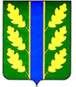 